附件2：视频会议软件安装方法说明1、台式或笔记本电脑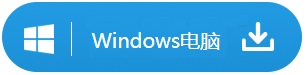 登录网站https://www.zoom.cn/download/，下载安装第一个软件，如右图所示。2、苹果手机或者iPad，直接在App Store里面搜zoom，下载安装左上角第一个客户端，即ZOOM Cloud Meetings。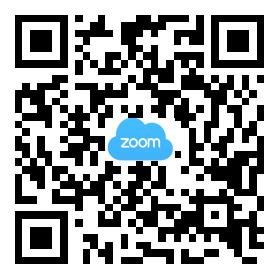 3、安卓手机或者安卓pad，扫描右侧二维码下载。特别提示：以网络视频方式聆听专家讲授+技术咨询，首选笔记本电脑，声音、图像、麦克都非常方便。